Impresso em: 07/08/2023 21:15:00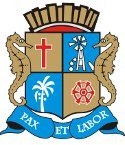 Governo de Sergipe Câmara Municipal de AracajuMatéria: RECURSO A EMENDA Nº 1 AO PR Nº 10.2022	Reunião: 59 SESSÃO OrdináriaAutor:PROFª. ÂNGELA MELOData: 14/07/2022Parlamentar	Partido	Voto	HorárioBINHOBRENO GARIBALDE CÍCERO DO SANTA MARIA EDUARDO LIMAEMÍLIA CORRÊA FÁBIO MEIRELESJOAQUIM DA JANELINHA LINDA BRASILPAQUITO DE TODOS PR. DIEGOPROF. BITTENCOURT PROFª. ÂNGELA MELOSÁVIO NETO DE VARDO DA LOTÉRICA SHEYLA GALBAANDERSON DE TUCAPMNUNIÃO BRASIL PODEMOS REPUBLICANOS PATRIOTA PODEMOS SOLIDARIEDADE PSOL SOLIDARIEDADE PPPDT PTPODEMOSCIDADANIA PDTNÃO NÃO NÃO NÃO SIM NÃO NÃO SIM NÃO NÃO NÃO SIM NÃO SIMNão Votou11:14:5111:16:2311:14:5911:15:1411:14:4911:14:4311:14:2311:14:4211:14:5611:14:4311:15:0511:14:3711:16:0211:14:31NITINHODR. MANUEL MARCOS VINÍCIUS PORTO SONECAISACFABIANO OLIVEIRA RICARDO MARQUES RICARDO VASCONCELOSSGT. BYRON ESTRELAS DO MARPSD PSD PDT PSD PDT PPCIDADANIA REDE REPUBLICANOSO Presidente não Vota Não VotouNão Votou Não Votou Não Votou Não Votou Não Votou Não Votou Não VotouTotais da Votação	Sim: 4Resultado da Votação: REPROVADONão: 10Abstenção: 0	Total de Votos Válidos: 14